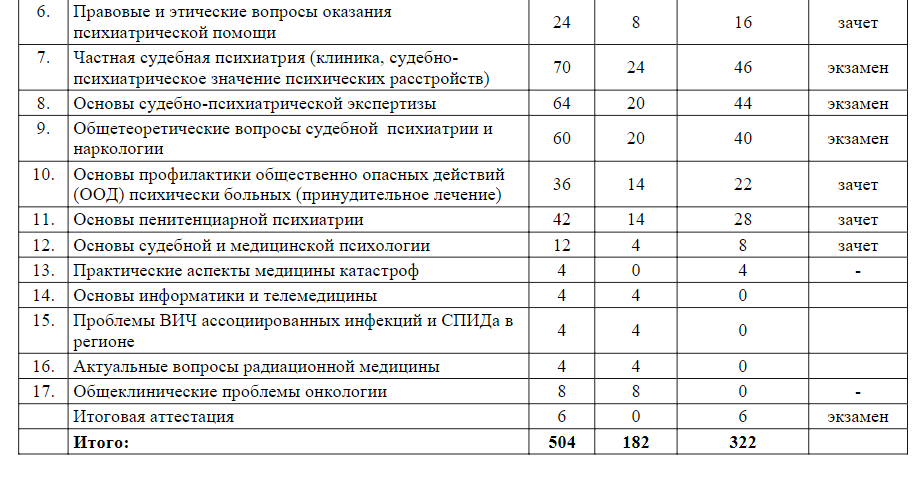 24 18зачетэкзаменэкзамен6020экзамензачет6. Правовые и этические вопросы оказанияпсихиатрической помощи Частная судебная психиатрия (клиника, судебнопсихиатрическое значение психических расстройств) 8. | Основы судебно-психиатрической экспертизы 9. Общетеоретические вопросы судебной психиатрии инаркологии 10. Основы профилактики общественно опасных действий(0од) психически больных (принудительное лечение) 11. Основы пенитенциарной психиатрии12. Основы судебной и медицинской психологии | 13. Практические аспекты медицины катастроф14. Основы информатики и телемедицины 15. Проблемы ВИЧ ассоциированных инфекций и СПИДа врегионе 16. Актуальные вопросы радиационной медицины 17. Общеклинические проблемы онкологииИтоговая аттестация Итого:зачетзачетобэкзаменбо 504 1823227